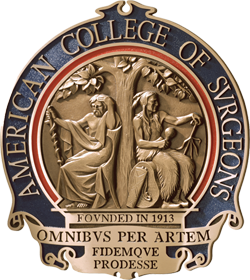 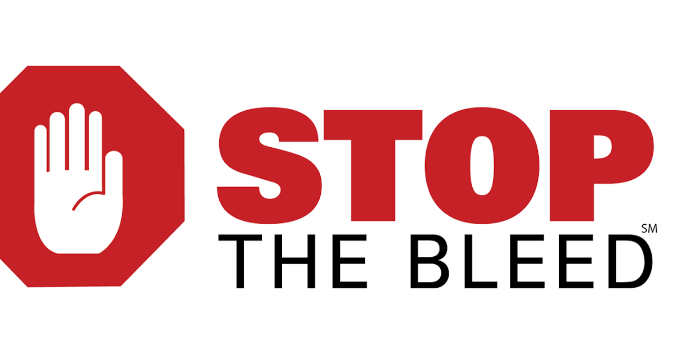 www.peacehealth.org/stopthebleedwww.bleedingcontrol.orgDetermine audience, location, time, and placeAdvertise the class(es)Gather teaching suppliesConfirm adequate instructors with a 1:8 ratioSchedule 1 hour period per set of students15-minute set-up and clean-upHave participants sign inConduct lecture (20 minutes)Conduct two station (wound packing and use of tourniquets) each 20 minutesDistribute completion certificates as ableIdentify early, those who qualify as instructorsHold Trainer meeting for 15 minutes after the initial trainingIdentify those on sign-in sheet who are now trainersEmail, fax the sign in sheets regularlyConduct as many classes as possible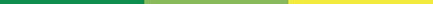 Jim Cole, LP, MAHE, NRP, FP-C, CEMSO, CMTE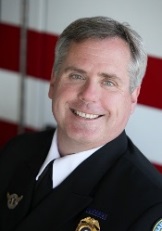 EMS Coordinator | PeaceHealth Oregon Networkwww.PeaceHealth.org/EMS  |  3333 RiverBend Drive | Springfield, OR 97477jcole3@peacehealth.org  | office 541-222-1794 | mobile/txt 541-525-9115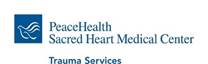 